                                                                                                              Приложение 1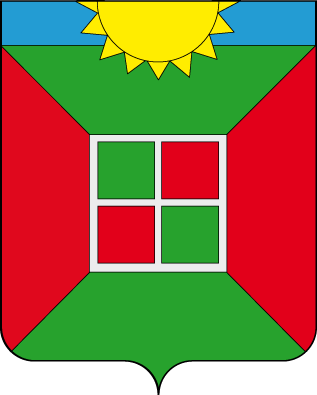 АДМИНИСТРАЦИЯ ГОРОДСКОГО ПОСЕЛЕНИЯ СМЫШЛЯЕВКАМУНИЦИПАЛЬНОГО РАЙОНА ВОЛЖСКИЙСАМАРСКОЙ ОБЛАСТИ443530, Самарская область, Волжский район, п.г.т. Смышляевка. ул. Пионерская. д.2 «а»                                                     Реквизиты:    ИНН  6367049354   КПП  636701001       тел. 999-29-86, факс 999-21-91 e-mail:agp63@mail.ruАНАЛИЗштабной тренировки, проведенной в городском поселении Смышляевка 4 апреля 2018 года1.Наименование мероприятия и  тема:Согласно утвержденному «Плану основных мероприятий городского поселения Смышляевка муниципального района Волжский  в области гражданской обороны, предупреждения и ликвидации чрезвычайных ситуаций, обеспечения пожарной безопасности и безопасности людей на водных объектах на 2018 год», 4 апреля 2018 года  проведена штабная тренировка с комиссией по ЧС и ОПБ городского поселения Смышляевка по теме: «Прогнозирование возможной обстановки, организация взаимодействия и обмена информацией КЧС и ОПБ городского поселения Смышляевка, Администрации городского поселения Смышляевка, сил и средств организаций в летний пожароопасный период (степные пожары)».2. Цели и отрабатываемые вопросы:В ходе штабной тренировки проводится:- проверка качества разработки и реальности планов действий по предупреждению и ликвидации ЧС природного и техногенного характера и плана ГО и ЧС городского поселения Смышляевка муниципального района Волжский;- совершенствование знаний, умений и навыков руководителей и специалистов органов управления и формирований гражданской обороны по выполнению задач по подготовке к защите населения, материальных и культурных ценностей при ликвидации ЧС природного и техногенного характера.Учебные вопросы:В ходе проведения  штабной тренировки практически отработаны следующие мероприятия: - проверка оповещения сотрудников Администрации г.п. Смышляевка, членов КЧС и ОПБ г.п. Смышляевка, руководителей МУП «Смышляевское», МУП «Чистый поселок», ПСЧ -158 ПСО-46;- доведение распоряжений на выполнение мероприятий повышенной готовности;- проведение учений;- подведение итогов с руководящим составом ГО под руководством Главы городского поселения Смышляевка. -место подведения итогов: здание Администрации городского поселения Смышляевка по адресу: п.г.т. Смышляевка, ул. Пионерская, 2 «а». - предоставление сведений по штабной тренировке в отдел ГО и ЧС муниципального района Волжский Самарской области.На период проведения штабной тренировки руководство мероприятиями осуществляется с пункта управления с использованием действующих каналов связи. Донесения по вводным и выполняемым мероприятиям ГО представляется в штаб руководства ШУ согласно табелю срочных донесений. 3. Руководитель, состав участников:Руководитель  штабного  учения:Глава городского поселения Смышляевка – Брызгалов Вячеслав МихайловичСостав участников:Сотрудники Администрации городского поселения Смышляевка – 5 человек;Члены КЧС и ОПБ городского поселения Смышляевка – 5 человек;НАВФ МУП «Смышляевское» - 6 человек;НАВФ МУП «Чистый поселок»- 6 человек.           4. Место проведения: В границах  городского поселения Смышляевка: -п.г.т. Смышляевка, ул. Пионерская, 2 а;-п.г.т. Смышляевка, ул.Новая, 1.5.Контроль:Глава городского поселения Смышляевка – Брызгалов Вячеслав Михайлович6. Перечень документов для проведения мероприятия:- распоряжение главы городского поселения Смышляевка о проведении ШТ;- план проведения ШТ; - организационные указания на ШТ;- календарный план подготовки  ШТ;- задание на проведение ШТ;- инструкция по мерам безопасности на ШТ;- схема организации руководства;- план имитации.7.Отрабатываемые вводные:- вводная № 1. 4 апреля 2018 года в 11.50Дежурный ДДС г.п. Смышляевка, получив сообщение от сотрудников МУП «Смышляевское» о возгорании сухой травы в пойме р. Падовка, в непосредственной близости к промышленным строениям, расположенным по адресу: п.г.т. Смышляевка, ул. Новая, 1 и угрозе распространения возгорания на жилые постройки, расположенные рядом, сообщает о происшествии в  ПСЧ-158 (п.г.т. Смышляевка, ул. Коллективная, 22а) по телефону 8(846)226-06-92 и в Администрацию городского поселения Смышляевка по телефонам 999-29-86 (приемная Главы) и 8-927-005-38-71(сотрудник, уполномоченный на решение вопросов ГО и ЧС). Предварительная площадь возгорания – 500 м2., существует угроза распространения возгорания на жилые постройки, расположенные по ул. Новая. Информация  об угрозе распространения степного пожара доведена Главе городского поселения Смышляевка, председателю КЧС и ОПБ городского поселения Смышляевка, ЕДДС муниципального района Волжский. Сотрудники ПСЧ-158, Администрации городского поселения Смышляевка, члены КЧС и ОПБ поселения, члены НАВФ МУП «Смышляевское» и «Чистый поселок» должны продемонстрировать готовность грамотно и быстро предотвратить  угрозу распространения степного пожара на жилую застройку п.г.т. Смышляевка. Всё было отработано по сценарию:-получение вводной;-оповещение руководствующего состава Администрации, КЧС и ОПБ поселения, руководство МУП «Смышляевское» и МУП «Чистый поселок»; -сбор НАВФ МУП «Смышляевское» и МУП «Чистый поселок»;-уточнение задач;- расстановка сил и средств;-локализация и тушение возгорания;-подведение итогов.8. Выполнение практических мероприятий:- оповещение сотрудников Администрации г.п. Смышляевка, членов КЧС и ОПБ г.п. Смышляевка, руководителей МУП «Смышляевское», МУП «Чистый поселок;- доведение распоряжений на выполнение мероприятий повышенной готовности;- проведение учений:-дежурный пожарный расчет ПСЧ-158 в количестве 5 человек под руководством начальника ПСЧ-158 П.А.Скоморохова прибыл на место возгорания сухой травы в 11.55;-сбор НАВФ МУП «Смышляевское» (1 фронтальный погрузчик, 1 автомобиль подвоза воды, 1 грузовой автомобиль, 1 грузопассажирский автомобиль, 6 человек с пожарным инструментом) и МУП «Чистый поселок» (1 автомобиль повышенной проходимости с грузовым прицепом, 2 укомплектованные мотопомпы, 6 человек с пожарным инструментом);- уточнение обстановки;- постановка задач НАВФ МУП «Смышляевское» и МУП «Чистый поселок»;- расстановка сил и средств;-локализация и тушение возгорания.9. Оценка:-«Хорошо».10. Основные недостатки: - недостатки не выявлены.11. Положительные стороны:Руководящий состав Администрации городского поселения Смышляевка, члены КЧС и ОПБ, руководство МУП «Смышляевское» и МУП «Чистый поселок» справились со всеми  задачами,  поставленными в процессе проведения штабной тренировки. Профессиональные качества сотрудников ПСЧ-158 ПСО-46, грамотные действия и ответственное отношение сотрудников Администрации городского поселения Смышляевка, НАВФ МУП «Смышляевское» и МУП «Чистый поселок» позволили избежать катастрофических последствий. Фотоматериалы прилагаются. Глава городского поселения Смышляевка                                        В.М. БрызгаловПолучение вводной по угрозе распространения степного пожара на территорию жилой застройки п.г.т Смышляевка.Сбор членов КЧС и ОПБ поселения в здании Администрации городского поселения СмышляевкаПрибытие дежурного расчета ПСЧ-158 ПСО-46 на место возгорания сухой травы.Уточнение оперативной обстановки.Расстановка сил и средств Формирование группировки сил и средствФормирование группировки сил и средств для ликвидации угрозы распространения степного пожараПостановка задач.Подведение итогов.